Requests for the Holy Quran and other Islamic Resources2013 – Vol. 20From the Archive of Dr Umar Elahi AzamManchester, UKAugust 2013RECEIVED ISLAMIC E-RESOURCES?SALAM, DELIVERY OF ISLAMIC E-RESOURCES THAT YOU REQUESTED FAILED BECAUSE YOUR MAILBOX WAS FULL [I RECEIVED A NOTICE].  SHALL I SEND THEM AGAIN?  OR CAN YOU GIVE ME AN ALTERNATIVE, PRIVATE EMAIL ADDRESS [YAHOO/GOOGLE/HOTMAIL] TO SEND TO [WORTH GIVING BECAUSE RESOURCES ARE SO IMPORTANT]?DR UMAR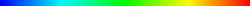 Re: WHICH OF THESE RESOURCES WOULD YOU LIKE TO RECEIVE FREE?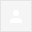 Thank you,

I would like to receive all, if possible.

Thank you.REQUEST FOR ISLAMIC BOOKSfollwing booksMy Dear Dr Umar,        Assalamu'alaikun w/w, I wish to request for the following books,1) AZAFA-E-RIZQ DUA2) THE MUSLIM MARRIAGE GUIDE3) ISLAMIC CALENDAR 14344) E-BOOK ON PROPHET MOHAMMED (S.A.W)      Thank you so much, May the Almighty Allah reward you abundantly. Amee.....'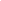 Re:In The Name Of  ALLAH – “The Most Beneficent And The Most Merciful” Respected UMAR AZAMAssalam -o- Alaikum -wa- Rahmatullah -wa- BarkatahuI pray to Almighty ALLAH Subhanahu-wa-Ta'alafor you & your family’s good health & happiness.I received your mail dated 22nd April 2013.Thanks for that.Brother, as per your instruction, I want the following resourses (free).AZAFA-E-RIZQ DUA [For increase in income]ISLAMIC CALENDAR 1434 A.H.FAMILY TREE OF THE PROPHET MUHAMMAD P.B.U.H.E-BOOK ON MUHAMMAD P.B.U.H.Mohammed Omer Khan, General SecretaryRahmah Foundation;  Bengal Educational & Social Trust 1,  Nawab  Badruddin  Street,  Kolkata  – 700 073,  West Bengal,  INDIAE-mail:  rahmah.foundation@yahoo.in;   best.kol@gmail.comWebsite: www.bestkolkata.in;   Mobile: 9339105712Yes?WHICH OF THESE RESOURCES WOULD YOU LIKE TO RECEIVE FREE?Aoa Brother,I need dua for my sister wedding. E-BOOK OF DUASThanks & RegardsWA LAIKUM SALAM, BROTHER IN ISLAMMANY CONGRATULATIONS ON YOUR SISTER'S IMMINENT WEDDING.  I ATTACH A DUA IN URDU/ARABIC FOR YOU.  IF YOU NEED MORE, ENTER THE SEARCH TERM:DUA FOR BRIDE AND GROOM IN GOOGLE AND THEN CLICK ON IMAGESDR UMARSalam,I need dua for her to get marry as she is about 30 years and proposal coming and rejecting her because of her height and age now. She is 5 ‘’ tall and everyone says she is too short heighted. Even if someone likes her they don’t come back. We don’t know what is actual problem.Its vey embarrassing for our family even as my younger cousins got married and she is still waiting for proposals.ThanksFrom: UMAR AZAM [mailto:dr.u.azam@gmail.com] 
Sent: Saturday, April 20, 2013 3:15 AM
To: placement
Subject: Re: WHICH OF THESE RESOURCES WOULD YOU LIKE TO RECEIVE FREE?WA LAIKUM SALAM,ALLAH SAYS TO MANKIND IN THE HOLY QURAN: BE PATIENTSO WHATEVER WILL BE YOUR SISTER'S DESTINY, IT WILL BE; IF SHE IS DESTINED TO MARRY, NO-ONE WILL BE ABLE TO STOP THE MARRIAGE.  IF SHE IS DESTINED NOT TO MARRY, THEN NO-ONE WILL BE ABLE TO MARRY HER OFF.IF YOU WERE TO SEE SOME PIR AND HE DID SOMETHING TO MAKE YOUR SISTER MARRY, PERHAPS BAD LUCK OR DISASTER WOULD FOLLOW, SO LET FATE TAKE ITS COURSE.DR UMARSalam, Br.  I've just had an idea, ur sister can look for a husband who is of short height also.Islamic pamphlets in GermanSalamI have 2 brand new Islamic information pamphlets in the
German language to post out free of charge, where can I send them?   Dr Umar   dr-umar-azam.com(no subject)WS   SEE BIOGRAPHICAL TIMELINE ON dr-umar-azam.comNew Form Entry: Free Holy Quran Contact FormYou've just received a new submission to your Free Holy Quran Contact Form.Submitted Information:Name
Saddaf Bibi

Email
Sb251287@gmail.com

CommentCommentSalam, Sadaf BibiWhat is your comment on the content of my Sitefree-holy-quran.weebly.com You sent me the feedback form without a comment.  Please supply your comment and I will send you valuable Islamic resources now.Dr Umar(no subject)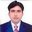 --
Mohd. Shafiq Thind

Advanced Computer and Technology.

Punjabi Uni. PatialaSALAMIA, EGYPTSALAM, BR SHROKI HAVE RECEIVED 5 GERMAN PUBLICATIONS FROM YOU - 2 PAMPHLETS AND 3 BOOKLETS.  JAZAKALLAH FOR SENDING THEM BUT, BECAUSE I CAN'T READ GERMAN, I'M GOING TO DONATE THEM TO THE UNIVERSITY LIBRARY HERE IN MANCHESTER.HOWEVER, I HAVE BEEN TELLING PEOPLE THAT THEY WILL BE RECEIVING THE HOLY QURAN AND ISLAMIC BOOKS FROM YOU, BR SHROK.  BUT THEY HAVE ALL RECEIVED JUST 2 ISLAMIC BOOKS EACH.  WOULD IT BE POSSIBLE FOR YOU TO SEND COPIES OF THE HOLY QURAN TO ALL THE ADDRESSES I HAVE SUPPLIED YOU WITH OVER THEW LAST FEW MONTHS, INCLUDING MY OWN.  IF IT IS GOING TO BE TOO MUCH EXPENSE, PLEASE MAKE THIS CLEAR TO ME AND I WILL TELL ALL THE FAMILIES NOT TO EXPECT DELIVERY OF THE HOLY QURAN FROM CIMS.MAY ALLAH BLESS YOU AND GIVE YOU EVERY HAPPINESS IN BOTH THE WORLDS!  AMEEN.DR UMARSALAM, BR FASILTHANK YOU FOR SIGNING MY FEEDBACK FORM ON;allah-azawajal.weebly.com 3 TIMES.  BECAUSE THE CONTENT OF YOUR MESSAGES CONCERNED THE HOLY QURAN, I FELT THAT THEY WOULD BE BETTER PLACED ON ANOTHER OF MY SITES:free-holy-quran.weebly.com ONE MESSAGE HAS BEEN COPIED ON THE VERY FIRST PAGE OF THE SITE [THE HOME PAGE] AND THE OTHER TWO HAVE BEEN PLACED IN THE GUEST BOOK.  PLEASE SEE FOR YOURSELF.ALSO SEE;powerofdurood.weebly.comMAY ALLAH BLESS YOU AND GIVE YOU THE BEST IN BOTH THE WORLDS.  AMEEN.DR UMARPlease send the below stated to my e-mailHOLY QURAN TRANSLITERATION PDF FILEHOLY QURAN ENGLISH TRANSLATION PDF FILE [PICKTHAL]VISITING THE GRAVE OF THE PROPHET MUHAMMAD صلى الله عليه وسلمPOWER OF DUROOD [BRAND-NEW EDITION, 2013]FAMILY TREE OF THE PROPHET MUHAMMADصلى الله عليه وسلمfrom: mail cartam <mail@kideco.co.id>to: UMAR AZAM <dr.u.azam@gmail.com>
date: Fri, Apr 5, 2013 at 2:06 AMsubject: RE: FAMILY TREE OF THE PROPHET MUHAMMAD صلى الله عليه وسلم‎: Important mainly because of your interaction with messages in the conversation.Assalamu’alikum Wr .Wb,Dear Umar,We thank you for your  letter, I am grateful to you for giving me this opportunity to study of Islamic.Best regards,MailSalam Dr UmarDo you have any books on the AUWLIYAH?Example – RabiaJaza Allah KhayrWA LAIKUM SALAM, FAIZA4 RESOURCES ATTACHED - HOPE THEY'RE OF INTEREST.DR UMAR4 attachments — Download all attachments   Share all images  JAZAK AKKAH KHAIRANDAWOOD.WA LAIKUM SALAM, FAIZAI PRAY THAT YOU ARE HAPPY AND HEALTHY.THE TAFSEER OF SURAH 48 [AL-FATH] IS ATTACHED.THE INFO ON SAFETY FROM WITCHCRAFT IS ATTACHED.THE WEBSITE YOU NEED FOR DREAM INTERPRETATION IS:   www.myislamicdream.com DR UMAR2 attachments — Download all attachments  WA LAIKUM SALAM, FAIZAAPOLOGIES FOR THE MIX-UP.URDU, PDF file of Khatam-NabuwwatPlease send me the e-book  in URDU ,salamThank & RegardsMUJEEB UDDINWA LAIKUM SALAM, BR MUJEEBI'M NOT DISTRIBUTING THIS ITEM ANY MORE BECAUSE IT IS AHMEDDIYYA [QADIYANI] STUFF; I AM A SUNNI MUSLIM.  I CAN'T READ URDU AND SOMEONE ELSE TOLD ME I WAS MAKING A MISTAKE DISTRIBUTING THE AHMEDIYYA LITERATURE.  I WILL SEND YOU A NUMBER OF OTHER VALUABLE ISLAMIC RESOURCES, WHICH ARE AUTHENTIC, IN A FEW MINUTES.DR UMARRe: Fwd: Please acknowledge receiptI received all the mails with gratitude. JazakallahSent from my BlackBerry® Smartphone, from Etisalat. Enjoy high speed internet service with Etisalat easy net, available at all our experience centresDear dr umarYes recd allBest rgdshozefaW/SalamThanks For better communication   Please (re) introduce yourself in detail...ThanksSincerelym     ysalam dr umari have recived all bookthanksAssalamualaikum wrbhJazakallah khair,  I have received all mails sent by youWarm RegardsM Abdulla Bashafrom: UMAR AZAM <dr.u.azam@gmail.com>to: Jamiat Mauritius <jamiat@intnet.mu>
date: Mon, Apr 22, 2013 at 11:52 PMsubject: RECEIVED ISLAMIC E-RESOURCES?mailed-by: gmail.comApr 22from: abu.suleiman@tiscali.co.uk <abu.suleiman@tiscali.co.uk>to: 786dr.azam@gmail.com,
 dr.u.azam@gmail.com
date: Wed, Apr 24, 2013 at 6:28 AMsubject: Re: WHICH OF THESE RESOURCES WOULD YOU LIKE TO RECEIVE FREE?mailed-by: tiscali.co.ukApr 24from: Abubakar Salihu <abubakarbkk@yahoo.com>reply-to: Abubakar Salihu <abubakarbkk@yahoo.com>
to: "dr.u.azam@gmail.com" <dr.u.azam@gmail.com>
date: Thu, Apr 25, 2013 at 2:59 PMsubject: REQUEST FOR ISLAMIC BOOKSfollwing booksmailed-by: yahoo.comsigned-by: yahoo.comApr 25from: Mohammed Omer Khan <best.kol@gmail.com>to: UMAR AZAM <dr.u.azam@gmail.com>
date: Mon, Apr 22, 2013 at 6:08 AMsubject: Re:mailed-by: gmail.comsigned-by: gmail.comApr 22Apr 27Apr 27Apr 16Apr 19DUA FOR BRIDE AND GROOM.jpg
10K   View   Share   Download  Apr 22Apr 23Apr 27from: UMAR AZAM <dr.u.azam@gmail.com>to: revertmuslims@hotmail.co.uk
date: Sun, Apr 28, 2013 at 4:49 AMsubject: Islamic pamphlets in Germanmailed-by: gmail.comApr 28saki waniApr 28Apr 28Apr 29from: UMAR AZAM <dr.u.azam@gmail.com>to: Sb251287@gmail.com
date: Mon, Apr 29, 2013 at 11:22 PMsubject: Commentmailed-by: gmail.comApr 29from: Shafiq Thind <msthind786@gmail.com>to: dr.u.azam@gmail.com
date: Tue, Apr 30, 2013 at 6:51 AMsubject:mailed-by: gmail.comsigned-by: gmail.comApr 30from: UMAR AZAM <dr.u.azam@gmail.com>to: "mohamedshrok2005@yahoo.com" <mohamedshrok2005@yahoo.com>
date: Tue, Apr 30, 2013 at 11:32 PMsubject: SALAMmailed-by: gmail.comApr 30from: UMAR AZAM <dr.u.azam@gmail.com>to: sobosi02@gmail.com
date: Wed, May 1, 2013 at 5:21 AMsubject: http://free-holy-quran.weebly.commailed-by: gmail.comMay 1from: Mohammed Khader Khan <kkhader@pbad.sbg.com.sa>to: UMAR AZAM <dr.u.azam@gmail.com>
cc: "islamicwork@gmail.com" <islamicwork@gmail.com>
date: Mon, Apr 29, 2013 at 7:45 AMsubject: RE: WHICH OF THESE ISLAMIC RESOURCES WOULD YOU LIKE TO RECEIVE FREE?mailed-by: pbad.sbg.com.saApr 29Apr 5from: Faiza Adams (F) <AdamsF@telkom.co.za>to: UMAR AZAM <dr.u.azam@gmail.com>
date: Fri, Apr 12, 2013 at 7:24 AMsubject: RE: FAMILY TREE OF THE PROPHET MUHAMMAD صلى الله عليه وسلم‎mailed-by: telkom.co.zaApr 12from:from: UMAR AZAM <dr.u.azam@gmail.com>to:to: "Faiza Adams (F)" <AdamsF@telkom.co.za>
date:date: Fri, Apr 12, 2013 at 10:53 PMsubject:subject: Re: FAMILY TREE OF THE PROPHET MUHAMMAD صلى الله عليه وسلم‎mailed-by:mailed-by: gmail.comApr 12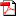 Arberry_Muslim_Saints_Mystics.pdf
1370K   View   Download  RABIA - UPON WHOM BE PEACE.pdf
280K   View   Download  Mystics and Saints of Islam.pdf
543K   View   Download  BibiFatima.pdf
5139K   View   Download  from: Dawood Auleear <capnord@intnet.mu>to: UMAR AZAM <dr.u.azam@gmail.com>
date: Tue, Apr 23, 2013 at 6:19 AMsubject: RE: FAMILY TREE OF THE PROPHET MUHAMMAD صلى الله عليه وسلم‎mailed-by: intnet.muApr 23from:from: Faiza Raymode <faizahmu@yahoo.com>to:to: UMAR AZAM <dr.u.azam@gmail.com>
date:date: Mon, Apr 22, 2013 at 8:47 AMsubject:subject: Informationmailed-by:mailed-by: yahoo.comsigned-by:signed-by: yahoo.comApr 22Assalamualaikum Dr AzamI pray to Allah, the greatest, that my mail reach you in good health. Ameen.Please let me have a genuine Tafsir on Surah 48 of the Holy Quran.Is it possible to have some notes on :-  Have got a printout about spiritual relieve for body and mind which says that when should read several surahs and then blow in water take a bath during 7 consecutive days.  What Islam says about that?- Can I have a site where I can read the signification of dreams.JAzak AllahFaizaAssalamualaikum Dr AzamI pray to Allah, the greatest, that my mail reach you in good health. Ameen.Please let me have a genuine Tafsir on Surah 48 of the Holy Quran.Is it possible to have some notes on :-  Have got a printout about spiritual relieve for body and mind which says that when should read several surahs and then blow in water take a bath during 7 consecutive days.  What Islam says about that?- Can I have a site where I can read the signification of dreams.JAzak AllahFaizaAssalamualaikum Dr AzamI pray to Allah, the greatest, that my mail reach you in good health. Ameen.Please let me have a genuine Tafsir on Surah 48 of the Holy Quran.Is it possible to have some notes on :-  Have got a printout about spiritual relieve for body and mind which says that when should read several surahs and then blow in water take a bath during 7 consecutive days.  What Islam says about that?- Can I have a site where I can read the signification of dreams.JAzak AllahFaizaAssalamualaikum Dr AzamI pray to Allah, the greatest, that my mail reach you in good health. Ameen.Please let me have a genuine Tafsir on Surah 48 of the Holy Quran.Is it possible to have some notes on :-  Have got a printout about spiritual relieve for body and mind which says that when should read several surahs and then blow in water take a bath during 7 consecutive days.  What Islam says about that?- Can I have a site where I can read the signification of dreams.JAzak AllahFaizaAssalamualaikum Dr AzamI pray to Allah, the greatest, that my mail reach you in good health. Ameen.Please let me have a genuine Tafsir on Surah 48 of the Holy Quran.Is it possible to have some notes on :-  Have got a printout about spiritual relieve for body and mind which says that when should read several surahs and then blow in water take a bath during 7 consecutive days.  What Islam says about that?- Can I have a site where I can read the signification of dreams.JAzak AllahFaizaAssalamualaikum Dr AzamI pray to Allah, the greatest, that my mail reach you in good health. Ameen.Please let me have a genuine Tafsir on Surah 48 of the Holy Quran.Is it possible to have some notes on :-  Have got a printout about spiritual relieve for body and mind which says that when should read several surahs and then blow in water take a bath during 7 consecutive days.  What Islam says about that?- Can I have a site where I can read the signification of dreams.JAzak AllahFaizafrom: UMAR AZAM <dr.u.azam@gmail.com>to: Faiza Raymode <faizahmu@yahoo.com>
date: Tue, Apr 23, 2013 at 10:48 PMsubject: Re: Informationmailed-by: gmail.comApr 23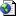 Blackmagic, witchcraft, spells and treatment using Quran.htm
31K   View   Download  Tafseer of Surah Al-Fatiha.pdf
273K   View   Download  from: Faiza Raymode <faizahmu@yahoo.com>to: UMAR AZAM <dr.u.azam@gmail.com>
date: Wed, Apr 24, 2013 at 8:15 AMsubject: Re: Informationmailed-by: yahoo.comsigned-by: yahoo.comApr 24Assalamualaikum Dr UmarJazak Allah for your reply and Alhamdoullilah am learning more and more about islam.  May Allah Bless you always. AmeenI have receive Tafseer for Surah Al-Fatihah but my request was for Surah 48 - (Al-Fath) - Victory, Conquest.Jazak Allah for needful please.FaizaAssalamualaikum Dr UmarJazak Allah for your reply and Alhamdoullilah am learning more and more about islam.  May Allah Bless you always. AmeenI have receive Tafseer for Surah Al-Fatihah but my request was for Surah 48 - (Al-Fath) - Victory, Conquest.Jazak Allah for needful please.FaizaAssalamualaikum Dr UmarJazak Allah for your reply and Alhamdoullilah am learning more and more about islam.  May Allah Bless you always. AmeenI have receive Tafseer for Surah Al-Fatihah but my request was for Surah 48 - (Al-Fath) - Victory, Conquest.Jazak Allah for needful please.FaizaAssalamualaikum Dr UmarJazak Allah for your reply and Alhamdoullilah am learning more and more about islam.  May Allah Bless you always. AmeenI have receive Tafseer for Surah Al-Fatihah but my request was for Surah 48 - (Al-Fath) - Victory, Conquest.Jazak Allah for needful please.Faizafrom: UMAR AZAM <dr.u.azam@gmail.com>to: Faiza Raymode <faizahmu@yahoo.com>
date: Wed, Apr 24, 2013 at 10:52 PMsubject: Re: Informationmailed-by: gmail.comApr 24Quran Surah (Sura) Fatih (Fateh, Fath) Tafsir Ibn Kathir, Arabic English, HTMl, PDF, with Recitation By Said Al Ghamdi MP3, Free Download.htm
555K   View   Download  from: Kaukab Siddique <ksidd37398@aol.com>to: "dr.u.azam" <dr.u.azam@gmail.com>date: Thu, May 2, 2013 at 11:47 PMsubject: Re: WHICH OF THESE RESOURCES WOULD YOU LIKE TO RECEIVE FREE?mailed-by: aol.comsigned-by: mx.aol.com: Important mainly because of the words in the message.Walaikum asalam
Please send me Sahih Muslim.
Jazakallah khayr.

Sent from my LG phoneMay 4May 4from: hafizuibrahim@yahoo.comreply-to: hafizuibrahim@yahoo.com
to: "dr.u.azam" <dr.u.azam@gmail.com>
date: Wed, Apr 3, 2013 at 9:32 PMsubject: Re: Fwd: Please acknowledge receiptmailed-by: yahoo.comsigned-by: yahoo.comApr 3from:from: 786 <78611052@starhub.net.sg>to:to: UMAR AZAM <dr.u.azam@gmail.com>
date:date: Fri, Apr 5, 2013 at 1:48 AMsubject:subject: RE: Please acknowledge receiptmailed-by:mailed-by: starhub.net.sgApr 5from:from: Dr. S M Yunus Gilani <Dr.YunusGilani@gmail.com>to:to: UMAR AZAM <dr.u.azam@gmail.com>
date:date: Sun, Apr 7, 2013 at 4:59 AMsubject:subject: Re: Please acknowledge receiptmailed-by:mailed-by: gmail.comsigned-by:signed-by: gmail.comApr 7from: Nurddin Khoja <nurddinkhoja@yahoo.com>reply-to: Nurddin Khoja <nurddinkhoja@yahoo.com>
to: UMAR AZAM <dr.u.azam@gmail.com>
date: Sun, Apr 7, 2013 at 10:31 AMsubject: Re: Fwd: Please acknowledge receiptmailed-by: yahoo.comsigned-by: yahoo.comApr 7from:from: Abdulla Basha <mabasha@msn.com>to:to: UMAR AZAM <dr.u.azam@gmail.com>
date:date: Mon, Apr 8, 2013 at 5:25 AMsubject:subject: RE: Please acknowledge receiptmailed-by:mailed-by: msn.comApr 8